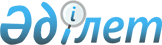 "Трактебель С.А." мен және "Алматы Пауэр Консолидейтед" ЖАҚ-мен шарт туралыҚазақстан Республикасы Үкіметінің Қаулысы 2000 жылғы 26 сәуір N 636

      Қазақстан Республикасының Үкіметі қаулы етеді: 

      1. Қазақстан Республикасы Қаржы министрлігінің Мемлекеттік мүлік және жекешелендіру комитеті ұсынған Қазақстан Республикасының Үкіметі, "Трактебель С.А." компаниясы және "Алматы Пауэр Консолидейтед" компаниясы арасындағы шарт мақұлдансын. 

      2. Қазақстан Республикасының Қаржы министрлігі Мемлекеттік мүлік және жекешелендіру комитетінің төрағасы Мақсұтбек Смағұлұлы Рахановтың жоғарыда көрсетілген шартқа Қазақстан Республикасының Үкіметі атынан қол қою өкілеттігі расталсын.     Қазақстан Республикасының        Премьер-Министрі     Оқығандар:     Қобдалиева Н.М.     Орынбекова Д.К.     
					© 2012. Қазақстан Республикасы Әділет министрлігінің «Қазақстан Республикасының Заңнама және құқықтық ақпарат институты» ШЖҚ РМК
				